                  第三次段考通告            108.06.13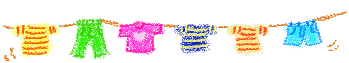 段考二日(06/26-06/27)全校第8節暫停舉行。第三次段考試程：考試範圍如下：考試時間：每節均為60分鐘，另社會（地理、歷史、公民三科合科考）健體（健教、體育二科合科考）藝文（音樂、視藝、表藝三科合科考）請自備2B鉛筆、橡皮擦；作文及手寫作答皆需使用黑色原子筆。06月26日 (三)06月26日 (三)06月26日 (三)06月26日 (三)06月26日 (三)第A節第B節第C節第D節第E節08：20至09：2009：40至10：4011：00至12：0013：45至14：4515：05至16：05英語自修數學社會健體06月27日 (四)06月27日 (四)06月27日 (四)06月27日 (四)06月27日 (四)第A節第B節第C節第D節第E節08：20至09：2009：40至10：4011：00至12：0013：45至14：4515：05至16：05國文作文藝文自修自然科目7年級8年級國文第八課～第十二課、語文常識二第九課～第十二課語文常識一、二英語Lesson7～Lesson9Lesson7～Lesson9數學4-1～5-23-4～4-3自然4-4～Ch6Ch5、6社會地理第45頁～第6課結束歷史第5～6課公民第5～6課各單元第5～6課健體健教2-2~第三篇體育知識健教2-2~第三篇體育知識藝文視覺藝術：第1、3課音    樂：第1～4課表演藝術：第2、4課視覺藝術：第1、2課音    樂：第1、2課表演藝術：第1、3課